RESULTADO – TOMADA DE PREÇON° 2022139TP30093HEMUO Instituto de Gestão e Humanização – IGH, entidade de direito privado e sem finslucrativos, classificado como Organização Social, vem tornar público o resultado daTomada de Preços, com a finalidade de adquirir bens, insumos e serviços para o HEMU -Hospital Estadual da Mulher, com endereço à Rua R-7, S/N, Setor Oeste, Goiânia, CEP:74.125-090.Bionexo do Brasil LtdaRelatório emitido em 04/10/2022 16:29CompradorIGH - HEMU - Hospital Estadual da Mulher (11.858.570/0002-14)AV. PERIMETRAL, ESQUINA C/ RUA R7, SN - SETOR COIMBRA - GOIÂNIA, GO CEP: 74.530-020Relação de Itens (Confirmação)Pedido de Cotação : 242407006COTAÇÃO Nº 30093 - MATERIAL DE ESCRITÓRIO HEMU SET/2022Frete PróprioObservações: *PAGAMENTO: Somente a prazo e por meio de depósito em conta PJ do fornecedor. *FRETE: Só serão aceitas propostas com frete CIF epara entrega no endereço: RUA R7 C/ AV PERIMETRAL, SETOR COIMBRA, Goiânia/GO CEP: 74.530-020, dia e horário especificado. *CERTIDÕES: AsCertidões Municipal, Estadual de Goiás, Federal, FGTS e Trabalhista devem estar regulares desde a data da emissão da proposta até a data dopagamento. *REGULAMENTO: O processo de compras obedecerá ao Regulamento de Compras do IGH, prevalecendo este em relação a estes termosem caso de divergência.Tipo de Cotação: Cotação NormalFornecedor : Todos os FornecedoresData de Confirmação : TodasFaturamentoMínimoPrazo deEntregaValidade daPropostaCondições dePagamentoFornecedorFrete ObservaçõesCirurgica Goiania EireliGOIÂNIA - GOMarcelo Simoes Gusmao - (62) 99161-4121diretor@cirurgicagoiania.com.brMais informações4dias após1234R$ 500,0000R$ 350,0000R$ 100,0000R$ 100,000022/09/202230/09/202222/09/202230/09/202230 ddl30/45 ddl30 ddlCIFCIFCIFCIFnullnullnullnullconfirmaçãoMixpel Distribuidora Eireli - MeSÃO BERNARDO DO CAMPO - SPVanderli Urtado. - (11) 2534-9002mixpeldistribuidora@gmail.comMais informações7dias apósconfirmaçãoModerna Papelaria EireleGOIÂNIA - GOGisele Pessoa Cruz - (62) 9916-69249papelaria.moderna@yahoo.comMais informações5dias apósconfirmaçãoPapelaria Tributária LtdaGOIÂNIA - GOMARCOS BARBOSA - (62) 982810655marcos.bsrbosa@papelariatributaria.com.brMais informações2dias após30 ddlconfirmaçãoProgramaçãode EntregaPreçoUnitário FábricaPreçoProdutoCódigoFabricanteEmbalagem Fornecedor Comentário JustificativaRent(%) Quantidade Valor Total UsuárioDaniellyEvelynPereira DaEXPOSITOR CLASSICCRISTAL HOLDER - 40147UNIDADECirurgicaGoianiaEireliEXPOSITOR CLASSIC CRISTALFOLDER - DIVERSAS - DIVERSOSR$R$R$272,5000212-UNDUNDnullnull--10 UnidadeCruz27,2500 0,000027/09/202217:04DaniellyEvelynPereira DaCruzCirurgicaGoianiaEireliFITA ADESIVACREPE 32MM X 50MFITA ADESIVA CREPE 32MM X 50M -DIVERSAS - DIVERSOSR$R$R$418,8000240170-60 Rolo6,9800 0,000027/09/202217:04PLACA/DISPLAY EMACRILICO TRANSP.P/A4 0,2CM X31X22CM ->SUPORTE DEACRILICOTRANSPARENTE P/PAPEL A4 MEDINDODaniellyEvelynPereira DaCruz31 CM DEDISPLAY A4 -DELLO/POLIBRAS/WALLEU/NOVACRIL-COMPRIMENTO X 22CM DE LARGURACOM UMA ENTRADADE PROFUNDIDADEAPROXIMADA DE 0.2CM PARA INSERIRPAPEL A4. OBS.CirurgicaGoianiaEireliR$R$R$240,00004424651-UNDnull-20 Unidade12,0000 0,0000DELLO/POLIBRAS/WALLEU/NOVACRIL27/09/202217:04ARESTAS REFILADASPARA HIGIENIZACAODO SUPORTE COMADESIVO PARAFIXACAO. - UNIDADETotalParcial:R$931,300090.0Total de Itens da Cotação: 47Total de Itens Impressos: 3Programaçãode EntregaPreçoUnitário FábricaPreçoProdutoCódigoFabricanteEmbalagem Fornecedor Comentário JustificativaRent(%) Quantidade Valor Total UsuárioDaniellyEvelynPereira DaALMOFADA P/CARIMBO AZUL N 3 - 126UNIDADEALMOFADA P/CARIMBO N 3AZUL/PRETA/VERMELHA - CARBRINK- JAPANMixpelDistribuidoraEireli - MeR$R$1--11nullnull--3 Unidade R$ 10,65003 Unidade R$ 10,6500Cruz3,5500 0,000027/09/202217:042ALMOFADA PARA39811ALMOFADA P/CARIMBO N 3MixpelR$R$Danielly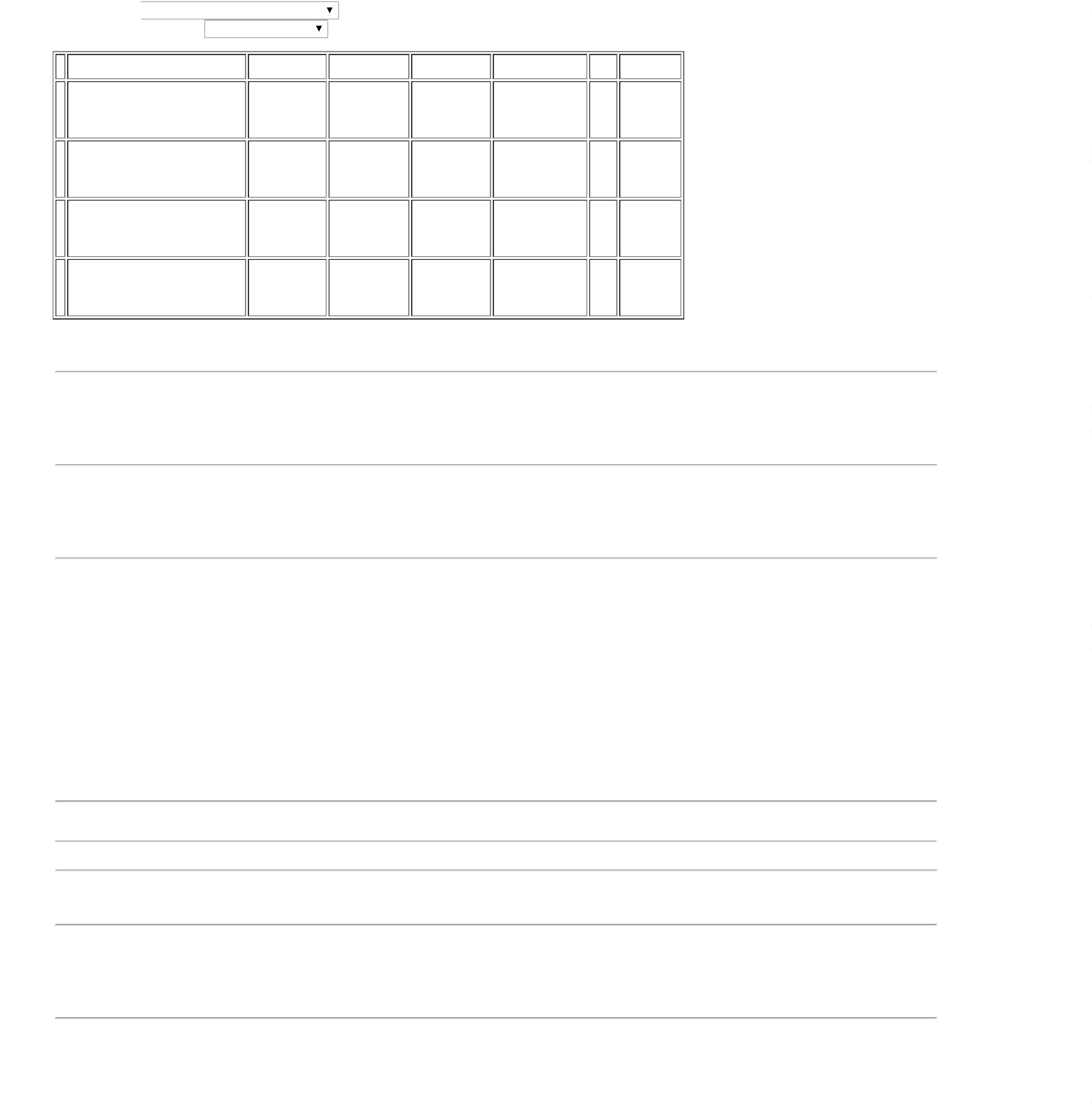 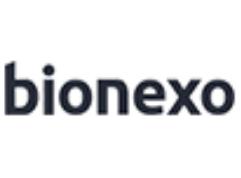 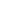 CARIMBO AZUL N 04UNIDADEAZUL/PRETA/VERMELHA - CARBRINK- JAPANDistribuidoraEireli - Me3,5500 0,0000EvelynPereira DaCruz-27/09/202217:04DaniellyEvelynPereira DaCruzCLIPS PARA PAPEL2 4/0 CX COM 50 UND 40206MixpelDistribuidoraEireli - MeCLIPS 4/0 CAIXA C/50 - FIXPAPER -FIXPAPERR$R$111---CXnullnullnull---10 Caixa5 Unidade5 PacoteR$ 16,5000R$ 8,7500R$ 8,75001,6500 0,0000-CAIXA27/09/202217:04DaniellyEvelynPereira DaCruzCORRETIVO4 LIQUIDO A BASE DE 2299AGUA - UNIDADEMixpelDistribuidoraEireli - MeCORRETIVO LIQUIDO - ZASTARAS -ZASTARASR$R$11,7500 0,000027/09/202217:04DaniellyEvelynPereira DaCruzMixpelDistribuidoraEireli - MeELASTICO AMARELOPCT 100 UNIDADESELASTICO LATEX No 18 100 GRAMAS- PREMIER - PREMIERR$R$646193PACOE1,7500 0,000027/09/202217:04LIVRO PROTOCOLODECORRESPONDÊNCIAC/ 100 FLS ->COSTURADAS EPAGINADAS, EMPAPEL SULFITE,GRAMATURA65G/M2, DIMENSÕES210MM X 140MM;CAPA EM PAPELÃOREVESTIDO C/PAPELOFF-SETPLASTIFICADA.FOLHAS DIVIDIDASEM 5 CAMPOS P/ENCAMINHAMENTODEDaniellyEvelynPereira DaCruzMixpelDistribuidoraEireli - MeLIVRO PROTOCOLO - PAGINA BRASIL- PAGINA BRASILR$R$R$107,850033194-1null-15 Unidade7,1900 0,000027/09/202217:04CORRESPONDÊNCIACONTENDO;DESTINATÁRIO,ENDEREÇO,NUMERO, DATA DORECEBIMENTO,CAMPO P/ASSINATURA OUCARIMBO E CAMPOPARA DESCRIÇÃOCONTENDO NOMÍNIMO 5 LINHAS.DaniellyEvelynPereira DaCruzMixpelDistribuidoraEireli - MeMARCA TEXTOLARANJA - UNIDADECANETA MARCA TEXTO LARANJA -GATTE - GATTER$R$333446837558373851962----1111nullnullnullnull----25 Unidade R$ 26,25001,0500 0,000027/09/202217:04DaniellyEvelynPASTA C/ABAC/ELASTICOTRANSPARENTE -UNIDADEMixpelDistribuidoraEireli - MePereira Da50 Unidade R$ 93,5000 CruzPASTA C/ABA ELASTICO CRISTAL -ACPR$R$1,8700 0,000027/09/202217:04DaniellyEvelynPereira DaCruzPASTA L PLASTICOTRANSPARENTE ->DIMENÇÕES 230 XMixpelDistribuidoraEireli - MeR$R$R$138,0000PASTA L OFICIO CRISTAL - 1 - ACP200 Unidade330MM, EM0,6900 0,0000PLASTICO FOSCO -UNIDADE27/09/202217:04DaniellyEvelynPINCEL MARCADOR3 DE TEXTO AMARELO 33866MixpelDistribuidoraEireli - MePereira Da25 Unidade R$ 23,7500 CruzCANETA MARCA TEXTO AM - GATTE -GATTER$R$0,9500 0,0000-UNIDADE27/09/202217:04PRANCHETA OFICIOEM DURALUMINIOCOM PRENDEDORACO INOX -> MUITORESISTENTE 100%ESTERILIZAVEL,IDEAL PARA O RAMOALIMENTICIO,DaniellyEvelynHOSPITALAR,QUÍMICO ENTREOUTROS,POSSUINDO OSCANTOSARREDONDADOS ETER PRENDEDORLIVRE DEMixpelDistribuidoraEireli - MePereira DaCruzPRANCHETA DE ALUMINIO -ACRIMETR$R$R$259,75004523172-1null-5 Unidade51,9500 0,000027/09/202217:04REBARBAS.DIMENSÕES: 345 (A)X235 (L) X1,5 (ESPESSURA) MM. -UNIDADETESOURA MULTIUSO81/2 21CM ->DaniellyEvelynTESOURA CORTARPAPEL GRANDE2DESTROS ECANHOTOS,COMANEIS MACIOS EEMBORRACHADOS.UNIDADEMixpelDistribuidoraEireli - MePereira Da15 Unidade R$ 86,2500 Cruz1CM -PARATESOURA MEDIA 21 CM - GATTE -GATTER$R$475146-1null-5,7500 0,000027/09/202217:04TotalParcial:R$790,6500361.0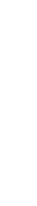 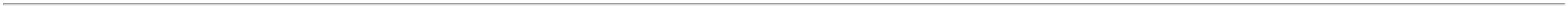 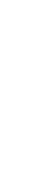 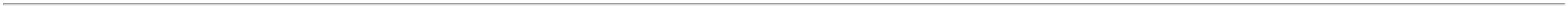 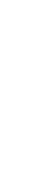 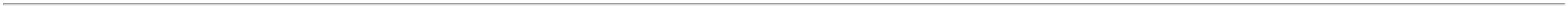 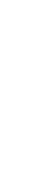 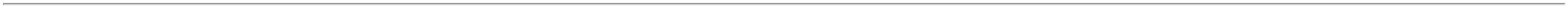 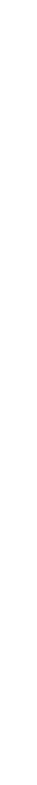 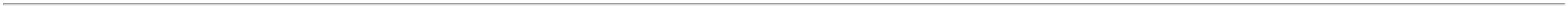 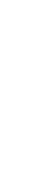 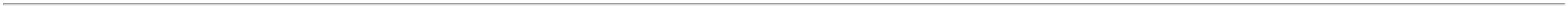 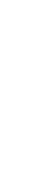 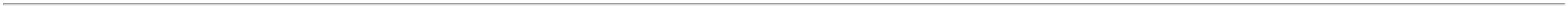 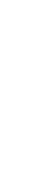 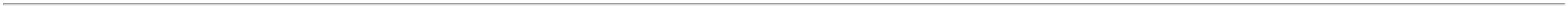 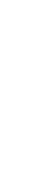 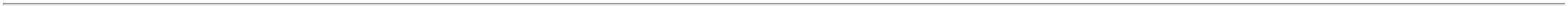 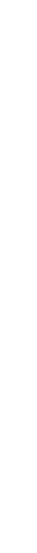 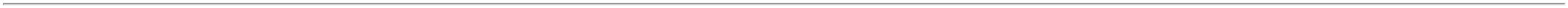 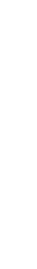 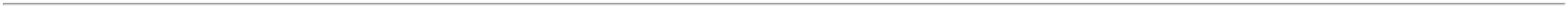 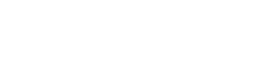 Total de Itens da Cotação: 47Total de Itens Impressos: 12Programaçãode EntregaPreçoUnitário FábricaPreçoProdutoCódigoFabricanteEmbalagem Fornecedor Comentário JustificativaRent(%) Quantidade Valor Total UsuárioDaniellyEvelynPereira DaBARBANTEALGODAO 200G -ROLOModernaPapelariaEireleR$R$341162--BARBANTE - sao joaoundnullnull--5 RoloR$ 27,5000Cruz51,5000 0,000027/09/202217:04DaniellyEvelynBATERIA 3 V CR2032(TIPO MOEDA) -UNIDADEModernaPapelariaEirelePereira Da15 Unidade R$ 23,1000 CruzR$R$2042139919BATERIA 3V CR 2032 - ELGINetiqueta 50x30 termica - MODERNABOBINA TERMICA 57X22 - THEGAUNIDADE,5400 0,000027/09/202217:04BOBINA DEETIQUETA ADESIVATERMICA P/ALABORATORIO 3 X 5CM;APROXIMADAMENTE000 UNIDADES PORBOBINAS- CAIXADaniellyEvelynPereira DaCruzModernaPapelariaEireleR$R$R$180,00005-UNIDADEnull-15 Caixa12,0000 0,000027/09/202217:041DaniellyEvelynBOBINATERMOSSENSIVEL P/FIBRINTIMER IIModernaPapelariaEirelePereira Da30 Unidade R$ 65,7000 CruzR$R$679564837491166153085849399---------UNIDADEUNIDADEUNIDADEUNIDADEunnullnullnullnullnullnullnullnullnull-----57MM X 22M ->2,1900 0,0000DADE 57MM X 22M -UNIDADE27/09/202217:04DaniellyEvelynPereira DaCruzBOBINATERMOSSENSIVELP/PONTOModernaPapelariaEireleBOBINA PARA RELOGIO DE PONTODIMEP 300 EM PAPEL - thegaR$R$R$141,00006 UnidadeELETRONICO23,5000 0,000057MMX300 -UNIDADE27/09/202217:04DaniellyEvelynPereira DaCruzCANETAESFEROGRAFICAAZUL - UNIDADEModernaPapelariaEireleCANETA ESFEROGRAFICA AZUL -compactorR$R$100 Unidade R$ 52,0000100 Unidade R$ 52,000010 Unidade R$ 5,30000,5200 0,000027/09/202217:04DaniellyEvelynPereira DaCruzCANETAESFEROGRAFICAPRETA - UNIDADEModernaPapelariaEireleCANETA ESFEROGRAFICA PRETA -compactorR$R$1010,5200 0,000027/09/202217:04DaniellyEvelynPereira DaCruzCHAVEIROCOLORIDO DEIDENTIFICACAOCOM ETIQUETA ->COM ARGOLA EMMETALModernaPapelariaEireleCHAVEIRO IDENT. DE CHAVES -waleuR$R$111110,5300 0,000027/09/202217:04DaniellyEvelynPereira DaCruzCLIPS PARA PAPELModernaPapelariaEireleRespondeuincorretamenteo item cotado;R$R$3 6/0 CX COM 50 UND 40208CAIXACLIPS 50X1 N6 - topund10 CaixaR$ 23,80002,3800 0,0000-27/09/202217:04DaniellyEvelynPereira DaCruzModernaPapelariaEireleRespondeuincorretamenteo item cotado;CRACHA COMPRENDEDOR JACARECAPA PARA CRACHA HORIZONTALREF LC 7 70 X 100 - ACPR$R$R$264,00005428732300 Unidade500 Unidade500 Unidade0,8800 0,000027/09/202217:04DaniellyEvelynPereira DaCruzENVELOPE KRAFTModernaPapelariaEireleENVELOPE 24X34 AMARELO GRANDER$R$R$170,00007 OURO 240 X 340 MM 39923UNIDADEund---script0,3400 0,0000-27/09/202217:04DaniellyEvelynPereira DaCruzModernaPapelariaEireleENVELOPE PLASTICOBOLHA 30 X 40 CM- ENVELOPE PLASTICO BOLHA 30 X40 CM - MODERNAR$R$R$843269UNIDADE2,9700 0,00001.485,000027/09/202217:04ESTILETEPROFISSIONALLAMINA EM ACO18MM - ESTILETEPROFISSIONALDaniellyEvelynLAMINA EM AÇO8MM CORPOModernaPapelariaEirelePereira Da5 Unidade R$ 57,0000 Cruz1R$R$1948745-ESTILETE LARGO - masterprintundnull-ANATOMICO11,4000 0,0000COMPRIMENTO DE127/09/202217:046,5 CONTENDOLAMINAS DERESERVA ETRAVAMENTO DALAMINA AJUSTAVEL20ETIQUETA28330-- FITA ROTULADOR 12MM.47 TZE-FX231 - texfix1ModernaPapelariaEirelenull-R$R$15 UnidadeR$419,8500DaniellyEvelynPereira DaCruzROTULADORA 12MMX 8M - ROLO -> FITABRANCA; LETRAPRETA( BLACK27,9900 0,0000PRINT ON WHITE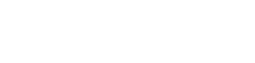 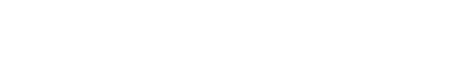 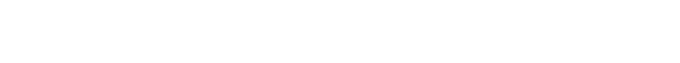 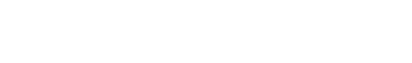 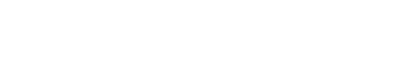 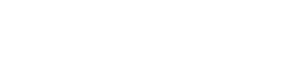 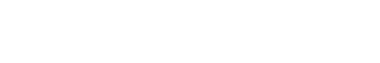 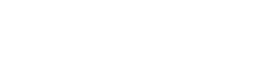 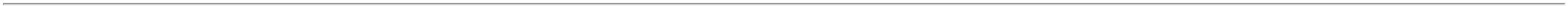 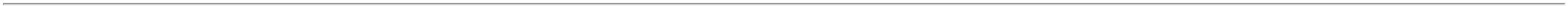 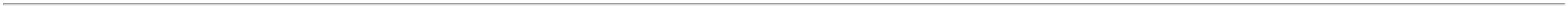 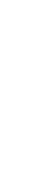 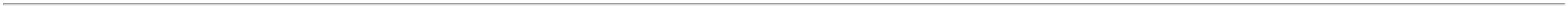 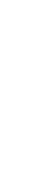 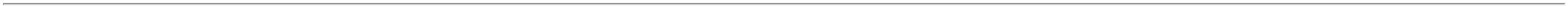 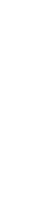 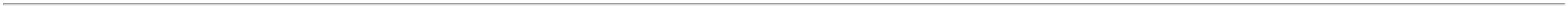 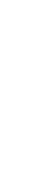 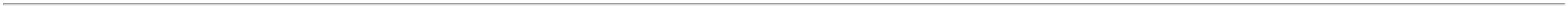 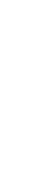 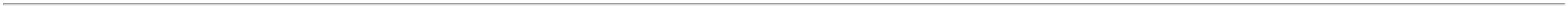 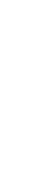 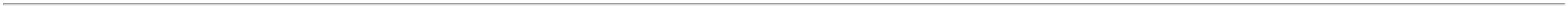 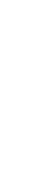 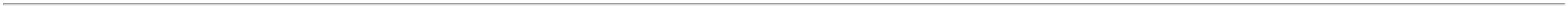 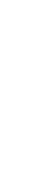 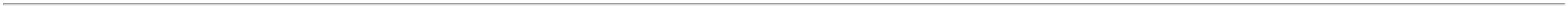 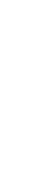 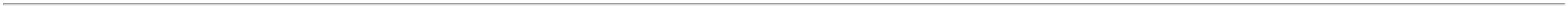 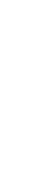 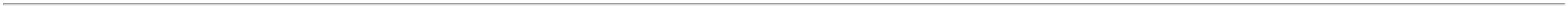 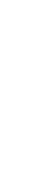 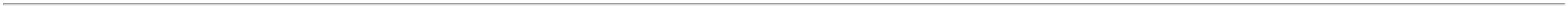 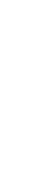 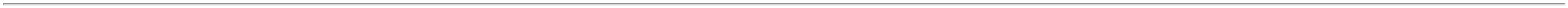 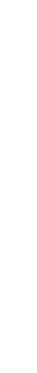 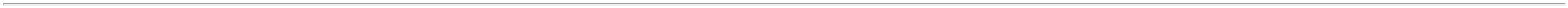 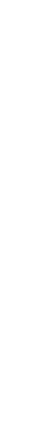 TAPE); DIMENSÕES:2MM X8M27/09/202217:041(LARGURA XCOMPRIMENTO);COMPATIVEL COM AROTULADORAELETRONICA DAMARCA: BROTHER,MODELO; PT- 80 -UNIDADEFITA ADESIVAEMPACOTADORATRANSP. MONOFACEDaniellyEvelynPereira DaCruzFITA ADESIVA EMPACOTADORATRANSP. MONOFACE 45MM X 45M -eurocelModernaPapelariaEirele45X45R$R$R$113,7000231725-UNIDADEnull-30 Rolo(EMBALADORA) -ROLO COM3,7900 0,000027/09/202217:04DIMENSOES DE5MM X 45 M - ROLO4DaniellyEvelynPereira DaCruzFITA CREPE BEGE19MM X 50M -APLICAÇÃOMULTIUSO;ModernaPapelariaEireleR$R$22224567236----FITA CREPE 18X50 - TEK BONDUNIDADEUNIDADEUNIDADE1nullnullnullnull----10 RoloR$ 34,80003,4800 0,0000MONOFACE. - ROLO27/09/202217:04DaniellyEvelynFITA DUPLA FACE DEESPUMA 24MM XModernaPapelariaEirelePereira Da5 Unidade R$ 60,0000 CruzFITA DUPLA FACE TRANSPARENTER$R$43089401804018524MMX1.5M - ROLO - vonder12,0000 0,00001,5M27/09/202217:04DaniellyEvelynPereira DaCruzFITA DUPLA FACETRANSPARENTEModernaPapelariaEireleFITA DUPLA FACE TRANSPARENTE24MMX1.5M - ROLO - vonderR$R$R$120,000010 Rolo12,0000 0,000024MMX1.5M - ROLO27/09/202217:04DaniellyEvelynPereira DaCruzFITA IMPRESSAOTERMICA P/ROTULADOR - V -UNIDADEModernaPapelariaEirele- FITA ROTULADOR 12MM.47 TZE-FX231 - texfixR$R$R$379,50005 Unidade75,9000 0,000027/09/202217:04FITA TIPO VELCRO(MACHO/FEMEA) ->PARA BARREIRA DALAVADORAHOSPITALARCOMPUTADORIZADAMODELO 330V MLEXDaniellyEvelynPereira DaCruzFITA TIPO VELCRO (MACHO/FEMEA) ->PARA BARREIRA DA LAVADORAModernaPapelariaEireleR$R$R$345,0000287004-HOSPITALAR COMPUTADORIZADAMODELO 330V MLEX - METROS -MODERNA1null-5 Metros69,0000 0,000027/09/202217:04-METROSDaniellyEvelynPereira DaCruzGRAMPEADOR DEMESA GRANDE 20X4.5X8CM A -UNIDADEModernaPapelariaEireleGRAMPEADOR PARA 25 FOLHAS -maxprintR$R$R$228,9000239040221--UNIDADEnullnull--10 Unidade22,8900 0,000027/09/202217:04DaniellyEvelynPereira DaCruzGRAMPO 26/6 PARAGRAMPEADOR CXModernaPapelariaEirele5000 UNIDADES ->EM MATERIALR$R$R$185,6000192GRAMPOS 26/6 GALVANIZADO - TOPunidade40 Caixa4,6400 0,0000METAL NA CORPRATA - CAIXA27/09/202217:04LIVRO ATA SEMMARGENS C/ 100FLS -> INTERNASCOSTURAS EPAGINADAS, EMPAPEL SULFITEPAUTADO COMMINIMO DE 34LINHAS,GRAMATURA DEAPROXIMADAMENTEDaniellyEvelynModernaPapelariaEirelePereira Da10 Unidade R$ 98,0000 CruzR$R$3116577-LIVRO ATA 100 FLS - scritUNIDADEnull-9,8000 0,000065G/M2,27/09/202217:04COMPRIMENTOMINIMO DE 300MM,LARGURA MINIMA210MM, CAPA DEPAPELÃOREVESTIDO COMPAPEL KRAFT NACOR PRETADaniellyEvelynPereira DaCruzPASTA CATALOGO C/50 ENVELOPES -UNIDADEModernaPapelariaEirelePASTA CATALAGO 50 FLS - UNIDADER$R$R$355,2000337940253--UNIDADEnullnull--30 Unidade-ACP11,8400 0,000027/09/202217:04PASTA PLASTICATRANSP. CANELADAC/ GRAMPO TRILHODaniellyEvelynPereira DaCruzModernaPapelariaEirele-> TIPO OFICIO;COM GRAMPOTRILHOPASTA TRANSPARENTE COM GRAMPO- acpR$R$R$110,5000211und50 Unidade2,2100 0,000027/09/202217:04ENCADERNADOR,COR FUMEPASTA SUSPENSA6.1X24 CM CARTAOMARMORIZADO3DaniellyEvelynPereira DaCruzCASTANHO -> 336 A50 G/M² COM3ModernaPapelariaEireleHASTE PLASTICA.GRAMPO PLASTICO.VISOR. ETIQUETA.CODIGO 0038 DADELLO OUR$R$R$315,00004017256-PASTA SUSPENSA - deloundnull-150 Unidade2,1000 0,000027/09/202217:04EQUIVALENTE -UNIDADE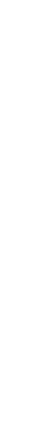 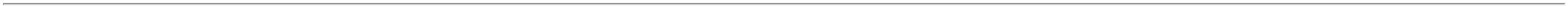 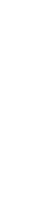 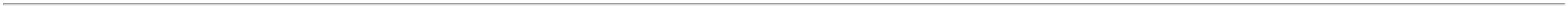 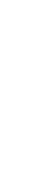 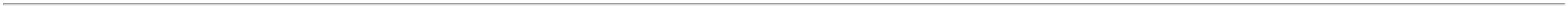 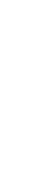 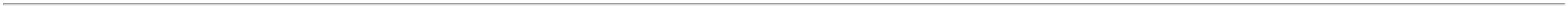 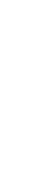 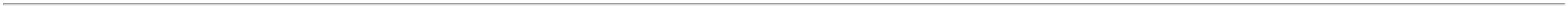 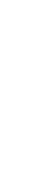 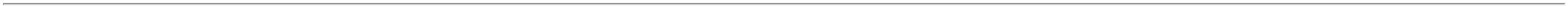 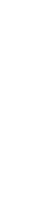 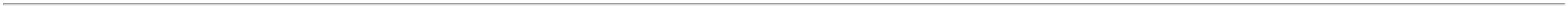 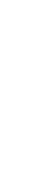 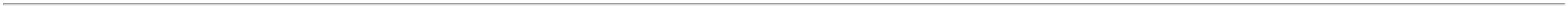 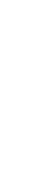 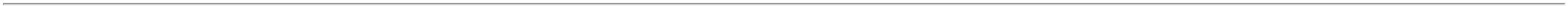 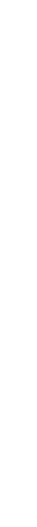 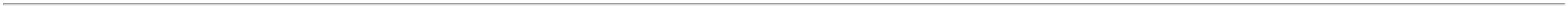 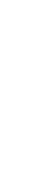 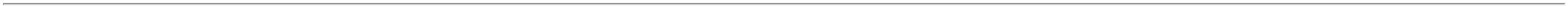 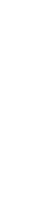 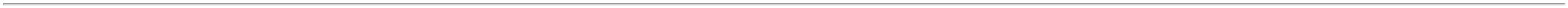 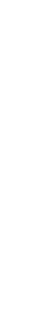 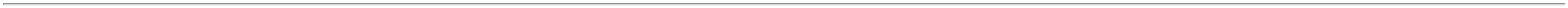 DaniellyEvelynPereira DaCruzPILHA ALCALINAPALITO AAA 1.5 V -UNIDADEModernaPapelariaEireleR$R$R$256,50004441582---PILHA PALITO AAA - ELGINUNIDADEUNIDADEundnullnullnull---150 Unidade1,7100 0,000027/09/202217:04DaniellyEvelynPereira DaCruzPILHA ALCALINA2 PEQUENA AA 1.5 V - 2259UNIDADEModernaPapelariaEirele-PILHA ALCALINA PEQUENA AA 1,5 VR$R$R$172,0000100 Unidade-ELGIN1,7200 0,000027/09/202217:04DaniellyEvelynSACO PLASTICO 4ModernaPapelariaEirelePereira Da200 Unidade R$ 40,0000 CruzPLASTICO P/ PASTA 0.06 MM 4FUROS - dacR$R$6FUROS A4 -UNIDADE400000,2000 0,000027/09/202217:04TotalParcial:R$5.780,95002416.0Total de Itens da Cotação: 47Total de Itens Impressos: 29Programaçãode EntregaPreçoUnitário FábricaPreçoProdutoCódigoFabricanteEmbalagem Fornecedor Comentário JustificativaRent(%) Quantidade Valor Total UsuárioDaniellyEvelynPereira DaCANETA ESCREVEAPAGA AZUL P/CADERNO DEPapelariaTributáriaLtdaFRICSIONBALLR$R$R$104,5000851881-CANETA BIC CRISTAL AZUL - BICUND-5 UnidadeCruz20,9000 0,0000PSICOTROPICOS0.7MM27/09/202217:04LIVRO ATA SEMMARGENS C/ 200FLS - INTERNASCOSTURADAS EPAGINADAS, PAPELSULFITE PAUTADACOM MINIMO DE 34LINHAS,DaniellyEvelynPereira DaCruzGRAMATURA DEAPROXIMADAMENTEPapelariaTributáriaLtdaLIVRO ATA CAPA PRETA 200FL -TILIBRAR$R$R$189,000032135-UNDnull-10 Unidade65G/M2,18,9000 0,0000COMPRIMENTOMÍNIMO DE 300MM,LARGURA MINIMA27/09/202217:04210MM; CAPA EMPAPELÃOREVESTIDO COMPAPEL KRAFT NACOR PRETA. . -UNIDADEPAPEL A4 EXTRABRANCO -> COMDIMENSOESDaniellyEvelyn210X297 75G/M2APROXIMADAMENTE,PapelariaTributáriaLtdaPereira DaCruzPAPEL CHAMEX A4 BRANCO -CHAMEXR$R$R$35 MULTIUSO PROPRIOPARA IMPRESAO EMJATO DE TINTA,LASER E138-RESMAnull-500 Pacote18,9000 0,00009.450,000027/09/202217:04FOTOCOPIADORA. -RESMATotalParcial:R$515.09.743,5000Total de Itens da Cotação: 47Total de Itens Impressos: 3TotalGeral:R$3382.017.246,4000Clique aqui para geração de relatório completo com quebra de página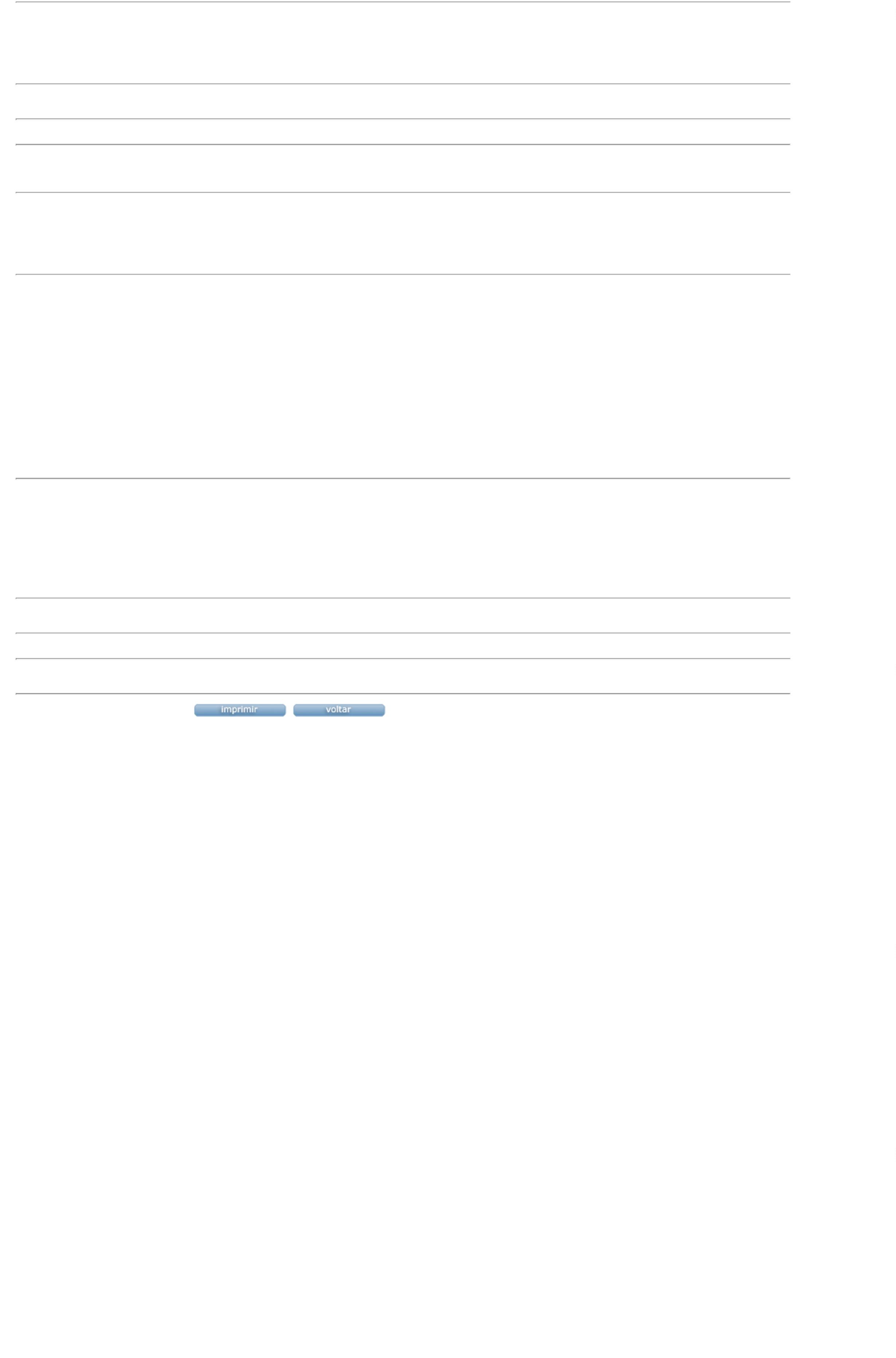 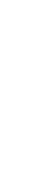 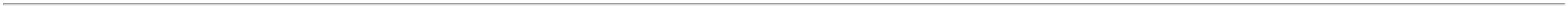 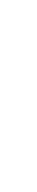 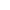 